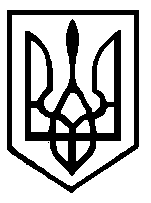 У К Р А Ї Н АУЛАНІВСЬКА СІЛЬСЬКА РАДАХМІЛЬНИЦЬКОГО РАЙОНУ ВІННИЦЬКОЇ ОБЛАСТІП Р О Т О К О Л18.04.2017 року                                                                       17 сесія 7 скликанняВсього депутатів ради                       -                  22 депутатиПрисутніх на сесії                              -                  16 депутатівГолова сесії             -         Уланівський сільський голова Голубенко С.І. Секретар сесії         -          депутат сільської ради від виборчого округу                                              № 13 Задорожнюк Л.Г. В роботі сесії взяли участь: Волинець В.М. – директор КП «Уланівкомунсервіс»Синчук О.К. – гол. бухгалтер сільської радиКозлова Л.М. – землевпорядник сільської радиВільчинський В.Т. – член виконкомуБоднік І. – представник ТОВ «Проектна компанія Вінниця»Воїни-афганці:Наконечний В.І., Яцюк Л.Є., Степанюк В.В., Коцюба В.І., Осадчук В.П.ПОРЯДОК ДЕННИЙ: Про внесення змін до рішення 14 сесії сільської ради 7 скликання №203 від 23.12.2016 року „Про сільський бюджет на 2017 рік”.Про затвердження рішень виконавчого комітету Уланівської сільської ради.Про затвердження проектно-кошторисної документації на капітальний ремонт адміністративної будівлі Уланівської сільської ради з утепленням фасаду. Про затвердження проектно-кошторисної документації на капітальний ремонт двоповерхової будівлі (трибуни) на стадіоні в с. Уланів. Про затвердження Положення про взяття на облік та передачу в комунальну власність безхазяйного майна та відумерлої спадщини на території Уланівської сільської ради та визнання речей безхазяйними. Про затвердження «Положення про справляння плати за землю по Уланівській сільській раді на 2017 рік» Про укладання тимчасового договору оренди земельної ділянки в            с. Уланів вул. Миру, 41А з ПАТ «Хмільницьке Райагрохім».Про укладання тимчасового договору оренди земельної ділянки в            с. Воронівці вул. Зарічнянська, 7 з ПП Клименюком Л.Г. та Клименюком О.Г.2.Про укладання тимчасового договору оренди земельної ділянки в             с. Уланів вул. Соборна, 65 з ПП Стороха Т.В.Про укладання тимчасового договору оренди земельної ділянки в            с. Уланів вул. Шевченка, 1А з ФОП Гричко В.А.Про укладання тимчасового договору оренди земельної ділянки в               с. Уланів вул. Миру, 9А з ФОП Мельник Л.П.Про надання дозволу ФОП Валюку А.Є. на виготовлення технічної документації щодо поділу земельної ділянки в с. Уланів вул. Шевченка,1.Розгляд листа АПНВП «Візит» щодо підписання договору оренди проектних та між пайових доріг.Про скасування рішення 9 сесії  Уланівської сільської ради 7 скликання від 15.07.2016 р. №130 «Розгляд заяв щодо виділення земельних ділянок учасників війни в Афганістані Яцюка Л.Є., Лесика В.М., Наконечного А.В., Наконечного В.І.,Степанюка В.В., Осадчука В.П.» та рішення 12 сесії 7 скликання від 18.10.2016 р. №160 «Про погодження надання земельної ділянки учаснику війни в Афганістані Коцюбі В.І.»Розгляд заяви воїнів афганців про погодження надання земельних ділянок для ведення особистого селянського господарства в розмірі 1,5гаПро погодження виготовлення технічної документації із землеустрою щодо встановлення меж земельних ділянок в натурі (на місцевості).Про затвердження технічної документації із землеустрою щодо встановлення (відновлення) меж земельних ділянок  в натурі (на місцевості).Розгляд заяв громадян про надання, вилучення земельних ділянок та внесення змін в розміри земельних ділянок.СЛУХАЛИ: Про внесення змін до рішення 14 сесії сільської ради 7 скликання №203 від 23.12.2016 року „Про сільський бюджет на 2017 рік”.ВИСТУПИЛИ: Швець О.І. - голова постійної комісії сільської ради з питань бюджету, соціально-економічного розвитку, роботи транспорту та зв’язку, охорони  навколишнього середовища, благоустрою та комплексного розвитку населених пунктів (далі – бюджетна комісія), яка сказала, що дане питання розглядалося та обговорювалося на засіданні бюджетної комісії і зачитала проект рішення з даного питання.Обговоривши дане питання,ВИРІШИЛИ: Рішення №238 „Про внесення змін до рішення 14 сесії сільської ради 7 скликання №203 від 23.12.2016 року „Про сільський бюджет на 2017 рік” додається до протоколу.	„За” проголосували 16 чол.	„Утримались” 1 депутат Заграбчук М.Ф.	Рішення прийнято.3.СЛУХАЛИ: Про затвердження рішень виконавчого комітету Уланівської сільської ради.ВИСТУПИЛИ: Швець О.І. - голова бюджетної комісії сільської ради, яка сказала, що дане питання розглядалося та обговорювалося на засіданні комісії і зачитала проект рішення з даного питання.Обговоривши дане питання,ВИРІШИЛИ: Рішення №239 „ Про затвердження рішень виконавчого комітету Уланівської сільської ради” додається до протоколу.	„За” проголосували 16 чол.„Утримались” 1 депутат Заграбчук М.Ф.Рішення прийнято.СЛУХАЛИ: Про затвердження проектно-кошторисної документації на капітальний ремонт адміністративної будівлі Уланівської сільської ради з утепленням фасаду. ВИСТУПИЛИ:Боднік І. – представник ТОВ «Проектна компанія Вінниця», який прокоментував позиції проектно-кошторисної документації на капітальний ремонт адміністративної будівлі Уланівської сільської ради з утепленням фасаду. ВИРІШИЛИ: Рішення №240 «Про затвердження проектно-кошторисної документації на капітальний ремонт адміністративної будівлі Уланівської сільської ради з утепленням фасаду» додається до протоколу.	«За» проголосували 13 чол.	«Утримались» 4 депутати Заграбчук М.Ф., Киричук Р.В., Короліщук            Р.В., Котенкевич Ю.І. 	 Рішення прийнято.СЛУХАЛИ: Про затвердження проектно-кошторисної документації на капітальний ремонт двоповерхової будівлі (трибуни) на стадіоні в с. Уланів. ВИСТУПИЛИ:Боднік І. – представник ТОВ «Проектна компанія Вінниця», який прокоментував позиції проектно-кошторисної документації на капітальний ремонт двоповерхової будівлі (трибуни) на стадіоні в с. Уланів.ВИРІШИЛИ: Рішення №241 «Про затвердження проектно-кошторисної документації на капітальний ремонт двоповерхової будівлі (трибуни) на стадіоні в с. Уланів» додається до протоколу.„За” проголосували 16 чол.„Утримались” 1 депутат Заграбчук М.Ф.Рішення прийнято.СЛУХАЛИ: Про затвердження Положення про взяття на облік та передачу в комунальну власність безхазяйного майна та відумерлої спадщини на території Уланівської сільської ради та визнання речей безхазяйними. 4.ВИСТУПИЛИ: Мельник П.А. – голова постійної комісії сільської ради з питань зміцнення законності,  правопорядку,  права комунальної власності, регулювання та  реформування земельних відносин (далі – комунальна комісія), який сказав, що дане питання розглядалося та обговорювалося на засіданні комунальної комісії та зачитав проект рішення.Обговоривши дане питання,ВИРІШИЛИ: Рішення №242 «Про затвердження Положення про взяття на облік та передачу в комунальну власність безхазяйного майна та відумерлої спадщини на території Уланівської сільської ради та визнання речей безхазяйними» додається до протоколу.„За” проголосували 17 чол.	Рішення прийнято.СЛУХАЛИ: Про затвердження «Положення про справляння плати за землю по Уланівській сільській раді на 2017 рік».ВИСТУПИЛИ:Мельник П.А. – голова комунальної комісії сільської ради, який сказав, що дане питання розглядалося та обговорювалося на засіданні комісії та зачитав проект рішення.Обговоривши дане питання,ВИРІШИЛИ: Рішення №243 «Про затвердження «Положення про справляння плати за землю по Уланівській сільській раді на 2017 рік» додається до протоколу.„За” проголосували 17 чол.	Рішення прийнято.СЛУХАЛИ: Про укладання тимчасового договору оренди земельної ділянки в с. Уланів вул. Миру, 41А з ПАТ «Хмільницьке Райагрохім».ВИСТУПИЛИ:Мельник П.А. – голова комунальної комісії сільської ради, який сказав, що дане питання розглядалося та обговорювалося на засіданні комісії та зачитав проект рішення.Обговоривши дане питання,ВИРІШИЛИ: Рішення №244 «Про укладання тимчасового договору оренди земельної ділянки в с. Уланів вул. Миру, 41А з ПАТ «Хмільницьке Райагрохім» додається до протоколу.„За” проголосували 16 чол.„Утримались” 1 депутат Заграбчук М.Ф.	Рішення прийнято.СЛУХАЛИ: Про укладання тимчасового договору оренди земельної ділянки в с. Воронівці вул. Зарічнянська, 7 з ПП Клименюком Л.Г. та Клименюком О.Г.5.ВИСТУПИЛИ:Мельник П.А. – голова комунальної комісії сільської ради, який сказав, що дане питання розглядалося та обговорювалося на засіданні комісії та зачитав проект рішення.Обговоривши дане питання,ВИРІШИЛИ: Рішення №245 «Про укладання тимчасового договору оренди земельної ділянки в с. Воронівці вул. Зарічнянська, 7 з ПП Клименюком Л.Г. та Клименюком О.Г.» додається до протоколу.„За” проголосували 17 чол.	Рішення прийнято.СЛУХАЛИ: Про укладання тимчасового договору оренди земельної ділянки в с. Уланів вул. Соборна, 65 з ПП Стороха Т.В.ВИСТУПИЛИ:Мельник П.А. – голова комунальної комісії сільської ради, який сказав, що дане питання розглядалося та обговорювалося на засіданні комісії та зачитав проект рішення.Обговоривши дане питання,ВИРІШИЛИ: Рішення №246 «Про укладання тимчасового договору оренди земельної ділянки в с. Уланів вул. Соборна, 65 з ПП Стороха Т.В.» додається до протоколу.„За” проголосували 17 чол.	Рішення прийнято.СЛУХАЛИ: Про укладання тимчасового договору оренди земельної ділянки в с. Уланів вул. Шевченка, 1А з ФОП Гричко В.А.ВИСТУПИЛИ:Мельник П.А. – голова комунальної комісії сільської ради, який сказав, що дане питання розглядалося та обговорювалося на засіданні комісії та зачитав проект рішення.Обговоривши дане питання,ВИРІШИЛИ: Рішення №247 «Про укладання тимчасового договору оренди земельної ділянки в с. Уланів вул. Шевченка, 1А з ФОП Гричко В.А.» додається до протоколу.„За” проголосували 17 чол.	Рішення прийнято.СЛУХАЛИ: Про укладання тимчасового договору оренди земельної ділянки в с. Уланів вул. Миру, 9А з ФОП Мельник Л.П.ВИСТУПИЛИ:Мельник П.А. – голова комунальної комісії сільської ради, який сказав, що дане питання розглядалося та обговорювалося на засіданні комісії та зачитав проект рішення.Обговоривши дане питання,ВИРІШИЛИ: Рішення №248 «Про укладання тимчасового договору оренди земельної ділянки в с. Уланів вул. Миру, 9А з ФОП Мельник Л.П.» додається до протоколу.6.„За” проголосували 17 чол.	Рішення прийнято.СЛУХАЛИ: Про надання дозволу ФОП Валюку А.Є. на виготовлення технічної документації щодо поділу земельної ділянки в с. Уланів вул. Шевченка,1.ВИСТУПИЛИ:Мельник П.А. – голова комунальної комісії сільської ради, який сказав, що дане питання розглядалося та обговорювалося на засіданні комісії та зачитав проект рішення.Обговоривши дане питання,ВИРІШИЛИ: Рішення №249 «Про надання дозволу ФОП Валюку А.Є. на виготовлення технічної документації щодо поділу земельної ділянки в с. Уланів вул. Шевченка,1» додається до протоколу.„За” проголосували 17 чол.	Рішення прийнято.СЛУХАЛИ: Розгляд листа АПНВП «Візит» щодо підписання договору оренди проектних та між пайових доріг.ВИСТУПИЛИ:Мельник П.А. – голова комунальної комісії сільської ради, який сказав, що дане питання розглядалося та обговорювалося на засіданні комісії та зачитав проект рішення.Обговоривши дане питання,ВИРІШИЛИ: Рішення №250 «Розгляд листа АПНВП «Візит» щодо підписання договору оренди проектних та між пайових доріг» додається до протоколу.„За” проголосували 17 чол.	Рішення прийнято.СЛУХАЛИ: Про скасування рішення 9 сесії  Уланівської сільської ради 7 скликання від 15.07.2016 р. №130 «Розгляд заяв щодо виділення земельних ділянок учасників війни в Афганістані Яцюка Л.Є., Лесика В.М., Наконечного А.В., Наконечного В.І.,Степанюка В.В., Осадчука В.П.» та рішення 12 сесії 7 скликання від 18.10.2016 р. №160 «Про погодження надання земельної ділянки учаснику війни в Афганістані Коцюбі В.І.»ВИСТУПИЛИ:Мельник П.А. – голова комунальної комісії сільської ради, який сказав, що дане питання розглядалося та обговорювалося на засіданні комісії та зачитав проект рішення.Обговоривши дане питання,ВИРІШИЛИ: Рішення №251 «Про скасування рішення 9 сесії  Уланівської сільської ради 7 скликання від 15.07.2016 р. №130 «Розгляд заяв щодо виділення земельних ділянок учасників війни в Афганістані Яцюка Л.Є., Лесика В.М., Наконечного А.В., Наконечного В.І.,Степанюка В.В., Осадчука В.П.» та рішення 12 сесії 7 скликання від 18.10.2016 р. №160 «Про 7.погодження надання земельної ділянки учаснику війни в Афганістані Коцюбі В.І.» додається до протоколу.	«За» проголосували 13 чол.	«Утримались»  4 чол. Голубенко С.І., Задорожнюк Л.Г., Короліщук           Р.В., Швець О.І. 	Рішення прийнято.СЛУХАЛИ: Розгляд заяви воїнів афганців про погодження надання земельних ділянок для ведення особистого селянського господарства в розмірі 1,5 га.ВИСТУПИЛИ:Мельник П.А. – голова комунальної комісії сільської ради, який сказав, що дане питання розглядалося та обговорювалося на засіданні комісії та зачитав проект рішення.Обговоривши дане питання,ВИРІШИЛИ: Рішення №252 «Розгляд заяви воїнів афганців про погодження надання земельних ділянок для ведення особистого селянського господарства в розмірі 1,5 га» додається до протоколу.	«За» проголосували 13 чол.	«Утримались»  4 чол. Голубенко С.І., Задорожнюк Л.Г., Короліщук           Р.В., Швець О.І. 	Рішення прийнято.СЛУХАЛИ: Про погодження виготовлення технічної документації із землеустрою щодо встановлення меж земельних ділянок в натурі (на місцевості).ВИСТУПИЛИ: Козлова Л.М. – землевпорядник сільської ради, яка сказала, що дане питання розглядалася та обговорювалося на засіданні комунальної комісії сільської ради та зачитала проект рішення по даному питанню.Обговоривши дане питання,ВИРІШИЛИ: Рішення №253 «Про погодження виготовлення технічної документації із землеустрою щодо встановлення меж земельних ділянок в натурі (на місцевості)» додається до протоколу.	„За” проголосували 17 чол.	Рішення прийнято. СЛУХАЛИ: Про затвердження технічної документації із землеустрою щодо встановлення (відновлення) меж земельних ділянок  в натурі (на місцевості).ВИСТУПИЛИ: Козлова Л.М. – землевпорядник сільської ради, яка сказала, що дане питання розглядалася та обговорювалося на засіданні комунальної комісії сільської ради та зачитала проект рішення по даному питанню.Обговоривши дане питання,ВИРІШИЛИ: Рішення №254 «Про затвердження технічної документації із землеустрою щодо встановлення (відновлення) меж земельних ділянок  в натурі (на місцевості)» додається до протоколу.8.	„За” проголосували 17 чол.	Рішення прийнято. СЛУХАЛИ: Розгляд заяв громадян про надання, вилучення земельних ділянок та внесення змін в розміри земельних ділянок.ВИСТУПИЛИ: Козлова Л.М. – землевпорядник сільської ради, яка сказала, що дане питання розглядалася та обговорювалося на засіданні комунальної комісії сільської ради та зачитала проект рішення по даному питанню.Обговоривши дане питання,ВИРІШИЛИ: Рішення №255 «Розгляд заяв громадян про надання, вилучення земельних ділянок та внесення змін в розміри земельних ділянок» додається до протоколу.	„За” проголосували 17 чол.          	Рішення прийнято. Сільський голова                                                     С.І.Голубенко    У К Р А Ї Н АУЛАНІВСЬКА СІЛЬСЬКА РАДА ХМІЛЬНИЦЬКОГО РАЙОНУВІННИЦЬКОЇ ОБЛАСТІР І Ш Е Н Н Я  №23818.04.2017 року                                                                  17 сесія 7 скликанняс. Уланів Про внесення змін до рішення 14 сесії сільської ради 7 скликання№203 від 23.12.2016 року „Про сільський бюджет на 2017 рік”.Відповідно до пункту 23 частини першої статті 26 Закону України „Про місцеве самоврядування в Україні”,  пункту  8 статті 78 Бюджетного кодексу України, враховуючи рекомендації постійної комісії сільської ради з питань бюджету, соціально-економічного розвитку, роботи транспорту та зв’язку, охорони  навколишнього середовища, благоустрою та комплексного розвитку населених пунктів від 14.04.2017 року,  сільська рада                       В И Р І Ш И Л А:1.Внести зміни до рішення 14 сесії сільської ради 7 скликання №203 від 16.12.2016 року „Про сільський бюджет на 2017 рік”, а саме:По загальному фонду:По КПКВК 0116060 «Благоустрій» збільшити призначення:по КЕКВ 2210 «Предмети, матеріали, обладнання та інвентар» на 16000,00 грн.;по КЕКВ 2240 «Оплата послуг (крім комунальних)» на 54500,00 грн.;по КЕКВ 2610 «Субсидії та поточні трансферти підприємствам (установам, організаціям)» на 33000,00 грн. По КПКВК 0110170  «Організаційне, інформаційно-технічне забезпечення діяльності сільської ради» збільшити призначення:по КЕКВ 2210 «Предмети, матеріали, обладнання та інвентар» на 20550,00 грн. по КЕКВ 2240 «Оплата послуг» на 7000,00 грн. По КПКВК 0118600 «Інші видатки» збільшити призначення по КЕКВ 2800 «Інші видатки» на 5000,00 грн. По КПКВК 0111010 «Дошкільні заклади освіти» збільшити призначення:по КЕКВ 2240 «Оплата послуг» на 1000,00 грн.;по КЕКВ 2210 «Предмети, матеріали, обладнання та інвентар» на 2000,00 грн. По КПКВК 018800 «Інші субвенції» збільшити призначення по КЕКВ 2620 «Поточні трансферти органам державного управління» на 63000,00 грн. за рахунок зменшення призначень по КПКВК 0118370.По КПКВК 0118370 «Субвенція з місцевого бюджету державному бюджету на виконання програм соціально-економічного розвитку регіонів» по КЕКВ 2620 «Поточні трансферти органам державного управління» збільшити призначення на 63000,00 грн. Внести зміни до спеціального фонду сільського бюджету:По КПКВК 0116310 «Реалізація заходів щодо інвестиційного розвитку території» збільшити призначення по КЕКВ 3142  «Реконструкція та реставрація об’єктів» на 202000,00 грн. Для співфінансування екологічного проекту по КЕКВ 3210 «Капітальні трансферти підприємствам (установам, організаціям)» на 212000,00 грн. По КПКВК 0114090 «Клуби» збільшити призначення по КЕКВ 3110 «Придбання обладнання і предметів довгострокового користування» на 10500,00 грн. По КПКВК 0111010 «Дошкільні заклади освіти» збільшити призначення по КЕКВ 2230 «Продукти харчування» на 20,00 грн. По КПКВК 0110170 «Організаційне, інформаційно-технічне забезпечення діяльності сільської ради» збільшити призначення по КЕКВ 2275 «Оплата інших енергоносіїв» на 736,00 грн. Збільшити дохідну частину бюджету по коду 41035003 «Інша субвенція» на 202000,00 грн., по коду 25020100 «Благодійні внески, гранти і дарунки» на 20,00 грн., по коду 25010400  «Кошти, що отримані бюджетними установами від реалізації майна» на 736,00 грн. Фінансування видатків, визначених у пунктах 1.1 – 1.6, 2.2-2.3 здійснити за рахунок вільного залишку станом на 01.01.2017 р., у п. 2.1 – за рахунок субвенції з районного бюджету. Сільський голова                                            С.І.Голубенко У К Р А Ї Н АУЛАНІВСЬКА СІЛЬСЬКА РАДА ХМІЛЬНИЦЬКОГО РАЙОНУВІННИЦЬКОЇ ОБЛАСТІР І Ш Е Н Н Я №24318.04.2017 року                                                                  17 сесія 7 скликанняс. Уланів Про затвердження «Положення про справляння платиза землю по Уланівській сільській раді на 2017 рік»	Керуючись ст.ст. 26,59 Закону України «Про місцеве самоврядування в Україні», Податковим Кодексом України, з метою впорядкування місцевих податків та зборів на території сільської ради та контролю за повною сплатою земельного податку, враховуючи рекомендації постійної комісії сільської ради з питань зміцнення законності,  правопорядку,  права комунальної власності, регулювання та  реформування земельних відносин від 13.04.2017 року, сільська рада                                                  В И Р І Ш И Л А:Затвердити «Положення про справляння плати за землю по Уланівській сільській раді на 2017 рік»  (додаток 1).Офіційно оприлюднити дане рішення у встановленому законодавством порядку.Контроль за виконанням даного рішення покласти на постійну комісію сільської ради з питань зміцнення законності,  правопорядку,  права комунальної власності, регулювання та  реформування земельних відносин (голова Мельник П.А.).Сільський голова                                            С.І.Голубенко                          Додаток №1до рішення 17 сесії сільської ради7 скликання від 18.04.2017року №243 Положення про справляння плати за землю по Уланівській сільській раді у 2017 році1. Загальні положення.Земельний податок встановлюється на підставі розділу ХІІ Податкового кодексу України (далі - ПКУ).2. Платники земельного податку.2.1.Платниками податку є:2.1.1. власники земельних ділянок, земельних часток (паїв);2.1.2. землекористувачі. 3. Об'єкти  оподаткування земельним податком.3.1. Об'єктами  оподаткування є:3.1.1. земельні ділянки, які перебувають у власності або користуванні;3.1.2. земельні частки (паї), які перебувають у власності. 4. База оподаткування земельним податком.4.1. Базою оподаткування є:4.1.1. нормативна грошова оцінка земельних ділянок з урахуванням коефіцієнта індексації, визначеного відповідно до порядку, встановленого цим розділом;4.1.2. площа земельних ділянок, нормативну грошову оцінку яких не проведено.4.2. Рішення сільської ради щодо нормативної грошової оцінки земельних ділянок офіційно оприлюднюється відповідним органом місцевого самоврядування до 15 липня року, що передує бюджетному періоду, в якому планується застосування нормативної грошової оцінки земель або змін (плановий період). В іншому разі норми відповідних рішень застосовуються не раніше початку бюджетного періоду, що настає за плановим періодом.                                         5. Ставки земельного податку.5.1. Ставка  податку за  земельні ділянки  під господарськими будівлями і дворами, які розташовані в межах населених пунктів, нормативну грошову оцінку яких проведено, встановлюється у розмірі  1,0% від їх нормативної грошової оцінки;5.2. Ставка  податку за  земельні ділянки  для будівництва та обслуговування житлового будинку, нормативну грошову оцінку яких проведено, встановлюється в розмірі 0,1%;(див. додаток 2)5.3. Ставка  податку за  земельні ділянки  під  особистим селянським господарством  в межах населеного пункту нормативну грошову оцінку яких проведено, встановлюється в розмірі 0,3%;(див. додаток 2)5.4. Ставка  податку за  земельні ділянки  під  особистим селянським господарством  за межами населеного пункту нормативну грошову оцінку яких проведено, встановлюється в розмірі 0,3% від нормативної грошової оцінки  одиниці площі ріллі по Вінницькій області; (див. додаток 2)5.5. Ставка  податку за  земельні ділянки  для ведення товарного сільськогосподарського виробництва  встановлюється в розмірі 0,3% від нормативної грошової оцінки  одиниці площі ріллі по Вінницькій області; (див. додаток 2)5.6. Ставка  податку за  земельні ділянки  для комерційного використання, які перебувають у власності чи постійному користуванні, встановлюється в розмірі 3% від їх нормативної грошової оцінки;5.7. Ставка  податку за  земельні ділянки транспорту та зв’язку  встановлюється в розмірі 3% від їх нормативної грошової оцінки;5.8. Ставка  податку за  земельні ділянки вуличної мережі  встановлюється в розмірі 3% від їх нормативної грошової оцінки;5.9. Ставка  податку за  земельні ділянки громадського призначення  встановлюється в розмірі 3% від їх нормативної грошової оцінки;5.10. Ставка  податку за  земельні ділянки  під кладовищами  встановлюється в розмірі 3% від їх нормативної грошової оцінки;5.11. Ставка податку встановлюється у розмірі 3% від їх нормативної грошової оцінки на земельні ділянки, які перебувають у постійному користуванні суб’єктів господарювання (крім державної та комунальної власності).5.12. Ставка  податку за земельні ділянки, розташовані за межами населених пунктів,  встановлюється в розмірі 5% від нормативної грошової оцінки одиниці площі ріллі по Вінницькій області.6. Пільги щодо сплати земельного податку для фізичних осіб.6.1. Від сплати податку звільняються:6.1.1. інваліди першої і другої групи; 6.1.2. фізичні особи, які виховують трьох і більше дітей віком до 18 років;6.1.3. пенсіонери (за віком);6.1.4. ветерани війни та особи, на яких поширюється дія Закону України "Про статус ветеранів війни, гарантії їх соціального захисту";6.1.5. фізичні особи, визнані законом особами, які постраждали внаслідок Чорнобильської катастрофи.6.2. Звільнення від сплати податку за земельні ділянки, передбачене для відповідної категорії фізичних осіб пунктом 281.1 статті 281 ПКУ, поширюється на одну земельну ділянку за кожним видом використання у межах граничних норм:6.2.1. для ведення особистого селянського господарства - у розмірі не більш 2 гектари;6.2.2. для будівництва та обслуговування житлового будинку, господарських будівель і споруд (присадибна ділянка в селищах - не більш 0,25 гектара;6.2.3. для індивідуального дачного будівництва - не більш 0,10 гектара;6.2.4. для будівництва індивідуальних гаражів - не більш 0,01 гектара;6.2.5. для ведення садівництва - не більш 0,12 гектара. 6.3. Якщо громадянин, який має пільги по сплаті земельного податку, має в власності (користуванні)дві і більше земельних ділянки для будівництва та обслуговування житлового будинку, в такому випадку пільга надається на земельну ділянку за адресою, де проживає і зареєстрований пільговик.7. Особливості оподаткування платою за землю.7.1. Відповідно до пункту 284.1 статті 284 ПКУ Уланівська сільська рада встановлює ставки плати за землю та пільги  щодо земельного податку, що сплачується на відповідній території.Звільняються від сплати земельного податку юридичні та/або фізичні особи, а саме:- органи державної влади та органи місцевого самоврядування;- дошкільні та загальноосвітні заклади незалежно від форм власності і джерел фінансування, заклади культури, науки, освіти, охорони здоров’я, соціального захисту, фізичної культури та спорту;- підприємства комунальної форми власності;- заклади ветеринарної медицини; - релігійні організації України, статут (положення) яких зареєстровано у встановленому законом порядку, за земельні ділянки, надані для будівництва і обслуговування їх діяльності, а також, благодійні організації, створені відповідно до закону, діяльність яких не передбачає одержання прибутків;- фізичні особи, згідно підпунктів 6.1.1.- 6.1.5. пункту 6.1. даного Положення; 7.2. Якщо право на пільгу у платника виникає протягом року, то він звільняється від сплати податку починаючи з місяця, що настає за місяцем, у якому виникло це право. У разі втрати права на пільгу протягом року, податок сплачується починаючи з місяця, що настає за місяцем, у якому втрачено це право.7.3. Якщо платники податку, які користуються пільгами з цього податку, надають в оренду земельні ділянки, окремі будівлі, споруди або їх частини, податок за такі земельні ділянки та земельні ділянки під такими будівлями (їх частинами) сплачується на загальних підставах з урахуванням прибудинкової території.Ця норма не поширюється на бюджетні установи у разі надання ними будівель, споруд (їх частин) в тимчасове користування (оренду) іншим бюджетним установам, дошкільним, загальноосвітнім навчальним закладам незалежно від форм власності і джерел фінансування.8. Податковий період для плати за землю.8.1. Базовим податковим (звітним) періодом для плати за землю є календарний рік.8.2. Базовий податковий (звітний) рік починається 1 січня і закінчується 31 грудня того ж року (для новостворених підприємств та організацій, а також у зв'язку із набуттям права власності та/або користування на нові земельні ділянки може бути меншим 12 місяців). 9. Строк сплати плати за землю9.1. Власники землі та землекористувачі сплачують плату за землю з дня виникнення права власності або права користування земельною ділянкою.У разі припинення права власності або права користування земельною ділянкою плата за землю сплачується за фактичний період перебування землі у власності або користуванні у поточному році.9.2. Облік фізичних осіб - платників податку і нарахування відповідних сум проводяться щороку до 1 травня.9.3. Податкове зобов'язання щодо плати за землю, визначене у податковій декларації на поточний рік, сплачується рівними частками власниками та землекористувачами земельних ділянок за місцезнаходженням земельної ділянки за податковий період, який дорівнює календарному місяцю, щомісяця протягом 30 календарних днів, що настають за останнім календарним днем податкового (звітного) місяця.9.4. Податкове зобов'язання з плати за землю, визначене у податковій декларації, у тому числі за нововідведені земельні ділянки, сплачується власниками та землекористувачами земельних ділянок за місцезнаходженням земельної ділянки за податковий період, який дорівнює календарному місяцю, щомісяця протягом 30 календарних днів, що настають за останнім календарним днем податкового (звітного) місяця.9.6. При переході права власності на будівлю, споруду (їх частину) податок за земельні ділянки, на яких розташовані такі будівлі, споруди (їх частини), з урахуванням прибудинкової території сплачується на загальних підставах з дати державної реєстрації права власності на таку земельну ділянку.9.7. У разі надання в оренду земельних ділянок (у межах населених пунктів), окремих будівель (споруд) або їх частин власниками та землекористувачами, податок за площі, що надаються в оренду, обчислюється з дати укладення договору оренди земельної ділянки або з дати укладення договору оренди будівель (їх частин).9.8. Власник нежилого приміщення (його частини) у багатоквартирному жилому будинку сплачує до бюджету податок за площі під такими приміщеннями (їх частинами) з урахуванням пропорційної частки прибудинкової території з дати державної реєстрації права власності на нерухоме майно.                                            10. Орендна плата10.1. Підставою для нарахування орендної плати за земельну ділянку є договір оренди такої земельної ділянки оформлений та зареєстрований відповідно до законодавства. Сільська рада, як орган місцевого самоврядування, яка укладає договір оренди землі повинна до 1 лютого подавати контролюючому органу за місцезнаходженням земельної ділянки переліки орендарів, з якими укладено договори оренди землі на поточний рік та інформувати відповідний контролюючий орган про укладення нових, внесення змін до існуючих договорів оренди землі та їх розірвання до 1 числа місяця, що настає за місяцем, у якому відбулися зазначені зміни.Форма надання інформації затверджується центральним органом виконавчої влади, що забезпечує формування державної податкової політики.10.2. Платником орендної плати є орендар земельної ділянки.10.3. Об´єктом оподаткування є земельна ділянка, надана в оренду.10.4. Розмір та умови внесення орендної плати встановлюються в договорі оренди між орендодавцем (власником) і орендарем.10.5. Розмір орендної плати встановлюється у договорі оренди, але річна сума платежу:10.5.1. не може бути меншою 3 відсотків нормативної грошової оцінки;10.5.2. не може перевищувати 12 відсотків нормативної грошової оцінки;10.6. Плата за суборенду земельних ділянок не може перевищувати орендної плати.10.7. Податковий період, порядок обчислення орендної плати, строк сплати та порядок її зарахування до бюджетів застосовується відповідно до вимог статей 285-287 розділу ХІІІ ПКУ.Секретар сільської ради:					Л.Г. ЗадорожнюкУ К Р А Ї Н АУЛАНІВСЬКА СІЛЬСЬКА РАДА ХМІЛЬНИЦЬКОГО РАЙОНУВІННИЦЬКОЇ ОБЛАСТІР І Ш Е Н Н Я  №24018.04.2017 року                                                                  17 сесія 7 скликанняс. Уланів Про затвердження проектно-кошторисної документаціїна капітальний ремонт адміністративної будівлі Уланівської сільської ради з утепленням фасаду. Розглянувши проектно-кошторисну документацію на капітальний ремонт адміністративної будівлі Уланівської сільської ради з утепленням фасаду, сільська рада                                                    В И Р І Ш И Л А:Затвердити проектно-кошторисну документацію на капітальний ремонт адміністративної будівлі Уланівської сільської ради з утепленням фасаду за адресою: вулиця Миру, 9, село Уланів, Хмільницького району, Вінницької області. Контроль за виконанням даного рішення покласти на постійну комісію сільської ради з питань зміцнення законності,  правопорядку,  права комунальної власності, регулювання та  реформування земельних відносин (голова Мельник П.А.).Сільський голова                                               С.І.Голубенко У К Р А Ї Н АУЛАНІВСЬКА СІЛЬСЬКА РАДА ХМІЛЬНИЦЬКОГО РАЙОНУВІННИЦЬКОЇ ОБЛАСТІР І Ш Е Н Н Я №24118.04.2017 року                                                                  17 сесія 7 скликанняс. Уланів Про затвердження проектно-кошторисної документації на капітальний ремонт двоповерхової будівлі (трибуни) на стадіоні в с. Уланів. Розглянувши проектно-кошторисну документацію на капітальний ремонт двоповерхової будівлі (трибуни) на стадіоні в с. Уланів, сільська рада                                                    В И Р І Ш И Л А:Затвердити проектно-кошторисну документацію на капітальний ремонт двоповерхової будівлі (трибуни) на стадіоні в с. Уланів вул. Героїв праці, 39 Хмільницького району Вінницької області. Контроль за виконанням даного рішення покласти на постійну комісію сільської ради з питань зміцнення законності,  правопорядку,  права комунальної власності, регулювання та  реформування земельних відносин (голова Мельник П.А.).Сільський голова                                               С.І.Голубенко У К Р А Ї Н АУЛАНІВСЬКА СІЛЬСЬКА РАДА ХМІЛЬНИЦЬКОГО РАЙОНУВІННИЦЬКОЇ ОБЛАСТІР І Ш Е Н Н Я  №23918.04.2017 року                                                                  17 сесія 7 скликанняс. Уланів Про затвердження рішень виконавчого комітету Уланівської сільської ради. Заслухавши та обговоривши інформацію сільського голови Голубенка С.І. про затвердження рішень виконавчого комітету сільської ради, які були прийняті в міжсесійний період, сільська рада                                                       В И Р І Ш И Л А:Затвердити рішення виконавчого комітету сільської ради №9 від 22.02.2017 року «Про внесення змін до сільського бюджету на 2017 рік».Затвердити рішення виконавчого комітету сільської ради №14 від 15.03.2017 року «Про внесення змін до сільського бюджету на 2017 рік».Затвердити рішення виконавчого комітету сільської ради №23 від 28.03.2017 року «Про внесення змін до сільського бюджету на 2017 рік».Сільський голова                                               С.І.Голубенко У К Р А Ї Н АУЛАНІВСЬКА СІЛЬСЬКА РАДА ХМІЛЬНИЦЬКОГО РАЙОНУВІННИЦЬКОЇ ОБЛАСТІР І Ш Е Н Н Я  №25018.04.2017 року                                                                  17 сесія 7 скликанняс. Уланів Розгляд листа АПНВП «Візит» щодо підписання договору оренди проектних та між пайових доріг.	Розглянувши лист АПНВП «Візит» щодо підписання договору оренди проектних та між пайових доріг та враховуючи рекомендації постійної комісії сільської ради з питань зміцнення законності,  правопорядку,  права комунальної власності, регулювання та  реформування земельних відносин від 13.04.2017 року, сільська рада                                                    В И Р І Ш И Л А:Дозволити сільському голові Голубенку С.І. підписати з АПНВП «Візит» договір оренди №2 від 01.03.2017 року проектних та між пайових доріг з орендною платою 8 % від нормативно-грошової оцінки земель. Сільський голова                                         С.І.Голубенко У К Р А Ї Н АУЛАНІВСЬКА СІЛЬСЬКА РАДА ХМІЛЬНИЦЬКОГО РАЙОНУВІННИЦЬКОЇ ОБЛАСТІР І Ш Е Н Н Я №25118.04.2017 року                                                                  17 сесія 7 скликанняс. Уланів Про скасування рішення 9 сесії  Уланівської сільської ради 7 скликання від 15.07.2016 р. №130 «Розгляд заяв щодо виділення земельних ділянок учасників війни в Афганістані Яцюка Л.Є., Лесика В.М., Наконечного А.В., Наконечного В.І., Степанюка В.В., Осадчука В.П.» та рішення 12 сесії 7 скликання від 18.10.2016 р. №160 «Про погодження надання земельної ділянки учаснику війни в Афганістані Коцюбі В.І.»	Розглянувши заяву воїнів афганців про погодження надання земельних ділянок для ведення особистого селянського господарства та враховуючи рекомендації постійної комісії сільської ради з питань зміцнення законності,  правопорядку,  права комунальної власності, регулювання та  реформування земельних відносин від 13.04.2017 року, сільська рада                                                    В И Р І Ш И Л А:Скасувати рішення 9 сесії  Уланівської сільської ради 7 скликання від 15.07.2016 р. №130 «Розгляд заяв щодо виділення земельних ділянок учасників війни в Афганістані Яцюка Л.Є., Лесика В.М., Наконечного А.В., Наконечного В.І., Степанюка В.В., Осадчука В.П.» та рішення 12 сесії 7 скликання від 18.10.2016 р. №160 «Про погодження надання земельної ділянки учаснику війни в Афганістані Коцюбі В.І.»Сільський голова                                          С.І.Голубенко У К Р А Ї Н АУЛАНІВСЬКА СІЛЬСЬКА РАДА ХМІЛЬНИЦЬКОГО РАЙОНУВІННИЦЬКОЇ ОБЛАСТІР І Ш Е Н Н Я №25218.04.2017 року                                                                  17 сесія 7 скликанняс. Уланів Розгляд заяви воїнів афганців про погодження надання земельних ділянок для ведення особистого селянського господарства в розмірі 1,5 га.	Розглянувши заяву воїнів афганців Яцюка Л.Є., Лесика В.М., Наконечного А.В., Наконечного В.І., Степанюка В.В., Осадчука В.П., Коцюби В.І. про погодження надання земельних ділянок для ведення особистого селянського господарства та враховуючи рекомендації постійної комісії сільської ради з питань зміцнення законності,  правопорядку,  права комунальної власності, регулювання та  реформування земельних відносин від 13.04.2017 року, сільська рада                                                    В И Р І Ш И Л А:Погодити надання земельних ділянок учасникам війни в Афганістані в розмірі по 1,5 га, земельні ділянки надавати із земель запасу, які перебувають в оренді (за домовленістю заявників з орендарями).Контроль за виконанням даного рішення покласти на постійну комісію сільської ради з питань зміцнення законності,  правопорядку,  права комунальної власності, регулювання та  реформування земельних відносин (голова комісії Мельник П.А.).Сільський голова                                                С.І.Голубенко У К Р А Ї Н АУЛАНІВСЬКА СІЛЬСЬКА РАДА ХМІЛЬНИЦЬКОГО РАЙОНУВІННИЦЬКОЇ ОБЛАСТІР І Ш Е Н Н Я №25318.04.2017 року                                                                  17 сесія 7 скликанняс. Уланів Про погодження виготовлення технічної документаціїз землеустрою щодо встановлення меж земельних ділянок в натурі (на місцевості).	Відповідно до п. 34 ч. 1 ст. 26 Закону України „Про місцеве самоврядування в Україні”, ст.ст. 12. 118, 120, 121, 122 Земельного кодексу України, ст.ст. 25, 55 Закону України „Про землеустрій”, розглянувши заяви гр. Шакули В.П., Топорівської О.М., Кирищука В.С., сільська рада                                               В И Р І Ш И Л А:Надати дозвіл гр. Шакулі Валерію Пилиповичу на виготовлення технічної документації із землеустрою щодо встановлення меж земельної ділянки в натурі (на місцевості) площею 0,25 га, в тому числі: 0,25 га для будівництва та обслуговування житлового будинку, господарських будівель і споруд за адресою: вул. Шевченка, 8 в           с. Воронівці Хмільницького району Вінницької області. Надати дозвіл гр. Топорівській Ользі Макарівні на виготовлення технічної документації із землеустрою щодо встановлення меж земельної ділянки в натурі (на місцевості) площею 0,54 га, в тому числі: 0,25 га для будівництва та обслуговування житлового будинку, господарських будівель і споруд; 0,29 га для ведення особистого селянського господарства за адресою: вул. вул. Коцюбинського, 27      с. Чепелі Хмільницького району Вінницької області.Надати дозвіл гр. Кирищуку Володимиру Степановичу на виготовлення технічної документації із землеустрою щодо встановлення меж земельної ділянки в натурі (на місцевості) площею 0,66 га, в тому числі: 0,25 га для будівництва та обслуговування житлового будинку, господарських будівель і споруд; 0,41 га для ведення особистого селянського господарства за адресою: вул. Зарічна, 3 с. Уланів Хмільницького району Вінницької області.Сільський голова                                                         С.І.ГолубенкоУ К Р А Ї Н АУЛАНІВСЬКА СІЛЬСЬКА РАДА ХМІЛЬНИЦЬКОГО РАЙОНУВІННИЦЬКОЇ ОБЛАСТІР І Ш Е Н Н Я №25418.04.2017 року                                                                  17 сесія 7 скликанняс. Уланів Про затвердження технічної документації із землеустрою щодо встановлення (відновлення) меж земельних ділянок  в натурі (на місцевості).	Розглянувши технічну документацію із землеустрою щодо складання документів, що посвідчують право власності на земельні ділянки гр. Юхимчук Г.Ф., Кравчук Н.І., Бевз М.І., Костюк С.В., Томчука А.П., Томчука В.А., Роганчук Ю.Б., керуючись п. 34 ст. 26 Закону України „Про місцеве самоврядування в Україні” та п. 5 „Порядку передачі земельних ділянок у власність громадянам України”, затвердженого наказом Деркомзему від 15 лютого 1993 року №10, що зареєстровано в Міністерстві юстиції України 16 лютого 1993 року №7, сільська рада 	                                          В И Р І Ш И Л А:Затвердити технічну документацію із землеустрою щодо складання документів, що посвідчують право власності на земельну ділянку гр. Юхимчук Ганні Феодосіївні площею 0,3987 га, в тому числі 0,2426 га для будівництва та обслуговування житлового будинку, господарських будівель і споруд; 0,1561 га для ведення особистого селянського господарства, яка розташована за адресою: с. Пагурці вул. Свободи, 20.Затвердити технічну документацію із землеустрою щодо складання документів, що посвідчують право власності на земельну ділянку гр. Кравчук Ніні Іванівні площею 1,1200 га, в тому числі 0,2500 га для будівництва та обслуговування житлового будинку, господарських будівель і споруд;  0,8700 га для ведення особистого селянського господарства, яка розташована за адресою: вул.Шевченка, 1 с. Тараски.Затвердити технічну документацію із землеустрою щодо складання документів, що посвідчують право власності на земельну ділянку гр. Бевз Марії Іванівні площею 0,1491 га, в тому числі 0,0637 га для будівництва та обслуговування житлового будинку, господарських будівель і споруд; 0,0854 га для ведення особистого селянського господарства,  яка розташована за адресою: вул. Синьоводська, 16       с. Уланів.Затвердити технічну документацію із землеустрою щодо складання документів, що посвідчують право власності на земельну ділянку гр. Костюк Світлані Василівні площею 0,2258 га, в тому числі 0,2258 га для будівництва та обслуговування житлового будинку, господарських будівель і споруд,  яка розташована за адресою: вул. Вишнева, 22         с. Уланів.Затвердити технічну документацію із землеустрою щодо складання документів, що посвідчують право власності на земельну ділянку гр. Томчуку Анатолію Петровичу площею 0,3739 га, в тому числі 0,2500 га для будівництва та обслуговування житлового будинку, господарських будівель і споруд; 0,1239 га для ведення особистого селянського господарства,  яка розташована за адресою: вул. Коцюбинського, 3а     с. Уланів.Затвердити технічну документацію із землеустрою щодо складання документів, що посвідчують право власності на земельну ділянку гр. Томчуку Віталію Анатолійовичу  площею 0,5098 га, в тому числі 0,2500 га для будівництва та обслуговування житлового будинку, господарських будівель і споруд; 0,2598 га для ведення особистого селянського господарства,  яка розташована за адресою: вул. Гагаріна, 9 с. Уланів.Затвердити технічну документацію із землеустрою щодо складання документів, що посвідчують право власності на земельну ділянку гр. Роганчук Юлії Борисівні площею 0,3796 га, в тому числі 0,2500 га для будівництва та обслуговування житлового будинку, господарських будівель і споруд; 0,1296 га для ведення особистого селянського господарства,  яка розташована за адресою: вул. Зарічнянська, 32 с.Воронівці.Сільський голова                                                   С.І.Голубенко У К Р А Ї Н АУЛАНІВСЬКА СІЛЬСЬКА РАДА ХМІЛЬНИЦЬКОГО РАЙОНУВІННИЦЬКОЇ ОБЛАСТІР І Ш Е Н Н Я №25518.04.2017 року                                                                  17 сесія 7 скликанняс. Уланів Розгляд заяв громадян про надання, вилучення земельних ділянок та внесення змін в розміри земельних ділянок.	Відповідно до пункту 34 статті 26 Закону України „Про місцеве самоврядування в Україні”, керуючись ст.ст. 12, 118, 121, 140, 141 ч. 2 ст. 149 Земельного кодексу України та розглянувши заяви громадян про надання , вилучення земельних ділянок та внесення змін в розміри земельних ділянок, сільська рада                                                В И Р І Ш И Л А:Надати земельні ділянки для будівництва та обслуговування  житлового будинку, господарських будівель і споруд таким громадянам:       - Цимбалюк Лариса Василівна, с. Уланів вул. Миру, 45/7 –  0,05 га;       - Миронова Лєна Петрівна, с. Чепелі вул. Набережна, 2 – 0,25 га;       - Поліщук Григорій Іванович, с.Пагурці вул.Коцюбинського, 39 – 0,25 га;       - Скиба Володимир Петрович, с. Пагурці вул. Миру, 3 – 0,25 га;       - Лукінова Ганна Арійонівна, с. Воронівці  – 0,25 га;       - Піддубняк Надія Василівна, с. Пагурці вул. Загребельна, 18 – 0,25 га;       - Ткачук Ніна Петрівна, с. Уланів вул. Столярчука, 4 – 0,15 га;       - Вітенко Майя Вікторівна, с. Уланів вул. Колибня, 28 – 0,25 га;       - Козак Максим Миколайович, с.Тараски вул.Коцюбинського, 5 – 0,25 га.Надати земельні ділянки для ведення особистого селянського господарства таким громадянам:            - Мельник Галина Миколаївна, с. Уланів вул. Садова, 26 – 0,10 га,        - Гуменюк Федір Васильович, с. Пагурці – 0,10 га,        - Миронова Лєна Петрівна, с. Чепелі вул. Набережна, 2  – 0,65 га,       - Поліщук Григорій Іванович, с.Пагурці вул.Коцюбинського, 39 – 0,16 га,       - Кузнєцов Михайло Миколайович, с. Воронівці – 0,10 га,       - Піддубняк Надія Василівна, с. Пагурці вул. Загребельна, 18 – 0,39 га,       - Ткачук Ніна Петрівна, с. Уланів вул. Столярчука, 4 - 0,10 га,       - Козак Максим Миколайович, с.Тараски вул.Коцюбинського, 5 – 0,32 га. Вилучити земельні ділянки для ведення особистого селянського господарства у таких громадян:        - Лозова Варвара Савівна, с. Воронівці  – 0,10 га.Внести зміни до рішення 28 сесії 5 скликання від 12.11.2009 року про передачу в приватну власність  0,10 га гр. Бондару Михайлу Іллічу та передати Бондару Михайлу Іллічу в приватну власність земельну ділянку загальною площею  0,1058 га, з них 0,1058 га для будівництва та обслуговування жилого будинку, господарських будівель та споруд, яка  розташована за адресою: вул. Юності, 3 с. Уланів Хмільницького району Вінницької обл.  Внести зміни до рішення 14 сесії 21 скликання від 09.12.1993 року про передачу в приватну власність  0,23 га гр. Осадчук Галині Миколаївні та передати Осадчук Галині Миколаївні в приватну власність земельну ділянку загальною площею  0,2497 га, з них 0,2497 га для будівництва та обслуговування жилого будинку, господарських будівель та споруд, яка  розташована за адресою: вул. Грушевського, 3 с. Уланів Хмільницького району Вінницької обл.   Внести зміни до рішення 28 сесії 5 скликання від 12.11.2009 року про передачу в приватну власність  0,19 га гр. Гавурі Надії Олександрівні та передати Гавурі Надії Олександрівні в приватну власність земельну ділянку загальною площею  0,3310 га, з них 0,2500 га для будівництва та обслуговування жилого будинку, господарських будівель та споруд; 0,0810 га для ведення особистого селянського господарства, яка  розташована за адресою: вул. В.Тарноградського, 48 с. Уланів Хмільницького району Вінницької обл.   Внести зміни до рішення 28 сесії 5 скликання від 12.11.2009 року про передачу в приватну власність  0,20 га гр. Гамазі Олександру Миколайовичу та передати Гамазі Олександру Миколайовичу в приватну власність земельну ділянку загальною площею 0,2226 га, з них 0,2226 га для будівництва та обслуговування жилого будинку, господарських будівель та споруд, яка  розташована за адресою: вул. Грушевського, 2 Хмільницького району Вінницької обл.    Внести зміни до рішення 30 сесії 6 скликання від 17.11.2014 року про передачу в приватну власність  земельної ділянки площею 0,25 га Гладишку Василю Івановичу по вул. І.Франка, 7, виклавши його в наступній редакції: надати дозвіл на виготовлення проекту землеустрою щодо відведення земельної ділянки  у власність.                                                                                                                                                                                    Сільський голова                                                 С.І.ГолубенкоУ К Р А Ї Н АУЛАНІВСЬКА СІЛЬСЬКА РАДА ХМІЛЬНИЦЬКОГО РАЙОНУВІННИЦЬКОЇ ОБЛАСТІР І Ш Е Н Н Я №24418.04.2017 року                                                                     17 сесія 7 скликанняс. Уланів Про укладення тимчасового договору оренди земельної ділянки в с. Уланів вул. Миру, 41А з ПАТ «Хмільницьке Райагрохім»	Розглянувши заяву директора ПАТ «Хмільницьке Райагрохім» Тимчук Г.П про укладання тимчасового договору оренди земельної ділянки, яка знаходиться в селі Уланові по вул. Миру, 41А,  керуючись п. 34 ст. 26 Закону України „Про місцеве самоврядування в Україні”, враховуючи рекомендації постійної комісії сільської ради з питань зміцнення законності,  правопорядку,  права комунальної власності, регулювання та  реформування земельних відносин від 13.04.2017 року, сільська рада                                                      В И Р І Ш И Л А:Укласти з ПАТ «Хмільницьке Райагрохім»  тимчасовий договір оренди земельної ділянки загальною площею 1,0000 га із земель  сільськогосподарського призначення  для обслуговування господарського двору, що знаходиться за адресою: село Уланів вул. Миру, 41А терміном на 11 місяців.Встановити орендну плату в розмірі 38271,00 грн., яка  становить 3 % від нормативно грошової оцінки земель.Контроль за виконанням даного рішення покласти на постійну комісію сільської ради з питань зміцнення законності,  правопорядку,  права комунальної власності, регулювання та  реформування земельних відносин (голова комісії Мельник П.А.).Сільський голова                                                          С.І.Голубенко У К Р А Ї Н АУЛАНІВСЬКА СІЛЬСЬКА РАДА ХМІЛЬНИЦЬКОГО РАЙОНУВІННИЦЬКОЇ ОБЛАСТІР І Ш Е Н Н Я №24818.04.2017 року                                                                      17 сесія 7 скликанняс. Уланів Про укладення тимчасового договору оренди земельної ділянки в с. Уланів вул. Миру, 9А з ФОП  Мельник Л.П.	Розглянувши заяву ФОП Мельник Л.П. про укладання тимчасового договору оренди земельної ділянки, яка знаходиться в селі Уланові по вул. Миру, 9А,  керуючись п. 34 ст. 26 Закону України „Про місцеве самоврядування в Україні”, враховуючи рекомендації постійної комісії сільської ради з питань зміцнення законності,  правопорядку,  права комунальної власності, регулювання та  реформування земельних відносин від 13.04.2017 року, сільська рада                                                      В И Р І Ш И Л А:Укласти з ФОП Мельник Людмилою Петрівною  тимчасовий договір оренди земельної ділянки загальною площею 0,0208 га  із земель житлової та громадської забудови для будівництва та обслуговування будівель торгівлі під об’єктом нерухомого майна, що знаходиться за адресою: село Уланів вул. Миру, 9А терміном на 11 місяців.Встановити орендну плату в розмірі 1910,44 грн., що становить 6 % від нормативно грошової оцінки земель. Контроль за виконанням даного рішення покласти на постійну комісію сільської ради з питань зміцнення законності,  правопорядку,  права комунальної власності, регулювання та  реформування земельних відносин (голова комісії Мельник П.А.).Сільський голова                                                             С.І.Голубенко  У К Р А Ї Н АУЛАНІВСЬКА СІЛЬСЬКА РАДА ХМІЛЬНИЦЬКОГО РАЙОНУВІННИЦЬКОЇ ОБЛАСТІР І Ш Е Н Н Я №24718.04.2017 року                                                                    17 сесія 7 скликанняс. Уланів Про укладення тимчасового договору оренди земельної ділянки в с. Уланів вул. Шевченка, 1Аз ФОП  Гричко В.А.	Розглянувши заяву ФОП  Гричко В.А. про укладання тимчасового договору оренди земельної ділянки, яка знаходиться в селі Уланові по вул. Шевченка 1А,  керуючись п. 34 ст. 26 Закону України „Про місцеве самоврядування в Україні”, враховуючи рекомендації постійної комісії сільської ради з питань зміцнення законності,  правопорядку,  права комунальної власності, регулювання та  реформування земельних відносин від 13.04.2017 року, сільська рада .                                                     В И Р І Ш И Л А:Укласти з ФОП Гричко Віктором Анатолійовичем  тимчасовий договір оренди земельної ділянки загальною площею 0,0146 га  із земель житлової та громадської забудови для будівництва та обслуговування будівель торгівлі під об’єктом нерухомого майна, що знаходиться за адресою: село Уланів вул. Шевченка, 1А терміном на 11 місяців.Встановити орендну плату в розмірі 3217,02 грн. в рік, що становить 6% від нормативно грошової оцінки земель. Контроль за виконанням даного рішення покласти на постійну комісію сільської ради з питань зміцнення законності,  правопорядку,  права комунальної власності, регулювання та  реформування земельних відносин (голова комісії Мельник П.А.).Сільський голова                                                               С.І.Голубенко  У К Р А Ї Н АУЛАНІВСЬКА СІЛЬСЬКА РАДА ХМІЛЬНИЦЬКОГО РАЙОНУВІННИЦЬКОЇ ОБЛАСТІР І Ш Е Н Н Я №24618.04.2017 року                                                                   17  сесія 7 скликанняс. Уланів Про укладення тимчасового договору оренди земельної ділянки в с. Уланів вул. Соборна, 65з ПП Стороха Т.В.	Розглянувши заяву ПП Сторохи Т.В. про укладання тимчасового договору оренди земельної ділянки, яка знаходиться в селі Уланові по вул. Соборна, 65,  керуючись п. 34 ст. 26 Закону України „Про місцеве самоврядування в Україні”, враховуючи рекомендації постійної комісії сільської ради з питань зміцнення законності,  правопорядку,  права комунальної власності, регулювання та  реформування земельних відносин від 13.04.2017 року, сільська рада .                                                     В И Р І Ш И Л А:Укласти з ПП Сторохою Тетяною Василівною  тимчасовий договір оренди земельної ділянки загальною площею 0,0244  га із земель житлової та громадської забудови для будівництва та обслуговування будівель торгівлі під об’єктом нерухомого майна, що знаходиться за адресою: село Уланів вул. Соборна, 65  терміном на 11 місяців.Встановити орендну плату в розмірі 4668,98 грн. в рік, що становить 6% від нормативно грошової оцінки земель. Контроль за виконанням даного рішення покласти на постійну комісію сільської ради з питань зміцнення законності,  правопорядку,  права комунальної власності, регулювання та  реформування земельних відносин (голова комісії Мельник П.А.).Сільський голова                                                      С.І.Голубенко У К Р А Ї Н АУЛАНІВСЬКА СІЛЬСЬКА РАДА ХМІЛЬНИЦЬКОГО РАЙОНУВІННИЦЬКОЇ ОБЛАСТІР І Ш Е Н Н Я  № 24918.04.2017 року                                                                     17 сесія 7 скликанняс. Уланів Про надання дозволу ФОП Валюку А.Є. на виготовлення технічної документації щодо поділу земельної ділянки в с. Уланів вул. Шевченка 1.Розглянувши заяву ФОП Валюка А.Є.  про надання дозволу на виготовлення технічної документації щодо поділу земельної ділянки комерційного призначення, яка знаходиться за адресою: с. Уланів, вул. Шевченка, 1 керуючись п. 34 ст. 26 Закону України „ Про місцеве самоврядування в Україні”, враховуючи рекомендації постійної комісії сільської ради з питань зміцнення законності,  правопорядку,  права комунальної власності, регулювання та  реформування земельних відносин, сільська рада                                                      В И Р І Ш И Л А:Надати дозвіл ФОП Валюку Анатолію Євтуховичу на виготовлення технічної документації щодо поділу земельної ділянки комерційного призначення, яка знаходиться за адресою: с. Уланів, вул. Шевченка, 1 з орієнтовною площею 0,0200 га.Контроль за виконанням даного рішення покласти на постійну комісію сільської ради з питань зміцнення законності,  правопорядку,  права комунальної власності, регулювання та  реформування земельних відносин (голова комісії Мельник П.А.).Сільський голова                                               С.І.Голубенко  У К Р А Ї Н АУЛАНІВСЬКА СІЛЬСЬКА РАДА ХМІЛЬНИЦЬКОГО РАЙОНУВІННИЦЬКОЇ ОБЛАСТІР І Ш Е Н Н Я №24518.04.2017 року                                                                      17 сесія 7 скликанняс. Уланів Про укладення тимчасового договору оренди земельної ділянки в с. Воронівці вул. Зарічнянська, 7з ПП Клименюком Л.Г. та Клименюком  О.Г	Розглянувши заяву ПП Клименюка Л.Г. та Клименюка О.Г. про укладання тимчасового договору оренди земельної ділянки, яка знаходиться в селі Воронівці по вул. Зарічнянській, 7, керуючись п. 34 ст. 26 Закону України „Про місцеве самоврядування в Україні”, враховуючи рекомендації постійної комісії сільської ради з питань зміцнення законності,  правопорядку,  права комунальної власності, регулювання та  реформування земельних відносин від 13.04.2017 року, сільська рада                                                      В И Р І Ш И Л А:Укласти з ПП  Клименюком Олегом Григоровичем та Клименюком Леонідом Григоровичем тимчасовий договір оренди земельної ділянки загальною площею 0,0400 га із земель житлової та громадської забудови для обслуговування будівлі столярного цеху, що знаходиться за адресою: с.  Воронівці, вул. Зарічнянська, 7 терміном на 11 місяців.Встановити орендну плату в розмірі 1068,96 грн., що становить 3% від нормативно грошової оцінки земель. Контроль за виконанням даного рішення покласти на постійну комісію сільської ради з питань зміцнення законності,  правопорядку,  права комунальної власності, регулювання та  реформування земельних відносин (голова комісії Мельник П.А.).Сільський голова                                                             С.І.ГолубенкоУ К Р А Ї Н АУЛАНІВСЬКА СІЛЬСЬКА РАДА ХМІЛЬНИЦЬКОГО РАЙОНУВІННИЦЬКОЇ ОБЛАСТІР І Ш Е Н Н Я  №24218.04.2017  року                                                                               17 сесія 7 скликанняс. УланівПро  затвердження  Положення про  взяття  на  облік  та  передачу в комунальну власність безхазяйного майната відумерлої спадщини на території Уланівської  сільської ради  та визнання об’єктів безхазяйними.Відповідно ст. 335 Цивільного Кодексу України, з метою врегулювання питання щодо виявлення, обліку та передачі в комунальну власність Уланівської територіальної  громади  рухомих та нерухомих безхазяйних об’єктів, відумерлої спадщини, керуючись ст.ст. 60, 26 Закону України «Про місцеве самоврядування в Україні»,  враховуючи рекомендації постійної комісії сільської ради з питань зміцнення законності,  правопорядку,  права комунальної власності, регулювання та  реформування земельних відносин від 13.04.2017 року, сільська рада                                                      В И Р І Ш И Л А: 	1.Затвердити Положення про взяття на облік та передачу в комунальну власність безхазяйного майна та відумерлої спадщини на території Уланівської сільської ради та визнання об’єктів безхазяйними (додаток 1). 	2. Виконавчому комітету сільської ради  вживати заходи, відповідно до своїх повноважень,  з виявлення  безхазяйного майна.3. Депутатам сільської ради, громадянам про факти виявлення безхазяйного майна, власник якого невідомий, доводити до відома виконком сільської ради.   3. Визнати безхазяйними та взяти на облік наступні об’єкти:- башня «Рожновського» с. Уланів, вул. Першотравнева;- гідроспоруда біля млина в с. Тараски;- гідроспоруда на ставу біля с. Чепелі;- будівельні матеріали колишнього м’ясного павільйону в с. Уланів по вул. Шевченка,1;- будівля бані в с. Тараски по вул. Шкільна;- пам’ятник Синьоводській битві, с. Уланів, що знаходиться поблизу АЗС «Партнер-2008»;- бігборг перед АЗС «Авіас» с. Уланів;- дитячий майданчик позаду адмінбудівлі сільської ради с. Уланів;- знак «ПМК-39», що знаходиться  в с. Уланів по вул. Миру;- САУ (танк) в с. Уланів по вул. Миру;- житловий будинок в с. Уланів по вул. Соборна, 104;- житловий будинок в с. Воронівці по вул.  Шевченка, 43;- естакада, яка знаходиться за межами населеного пункту с.  Уланів, біля лісового масиву;- колишня будівля магазину в с. Чепелі по вул. Коцюбинського; - автобусні зупинки, а саме: с. Уланів на перехресті вулиць Соборна і Шевченка на село Сальницю;с. Уланів на перехресті вулиць Героїв праці і Миру на село Воронівці;с. Воронівці по вул. Шевченка, біля пам’ятника воїнам-визволителям;с. Пагурці біля сільського клубу;с. Тараски між с. Чепелі та Тараски;4.Контроль щодо виконання цього рішення покласти на постійну комісію сільської  ради з питань зміцнення законності,  правопорядку,  права комунальної власності, регулювання та  реформування земельних відносин (голова комісії Мельник П.А.).         Сільський голова                                                                       С.І.ГолубенкоДодаток 1 до рішення 17 сесії сільської ради 7 скликання від 18.04.2017 р. №242 Положення
про взяття на облік та передачу в комунальну власність безхазяйного майна та відумерлої спадщини на території Уланівської сільської ради  1. Загальні положення1.1. Положення розроблене відповідно до Закону України «Про місцеве самоврядування в Україні», Цивільного кодексу України з метою врегулювання відносин щодо виявлення, взяття на облік, збереження та використання рухомого та нерухомого майна, яке є безхазяйним або відумерлою спадщиною.1.2. У викладеному Положенні застосовуються наступні визначення :
	безхазяйне майно - це майно, яке не має власника або власник якого невідомий;
	відумерла спадщина - майно, власник якого помер, а спадкоємці за заповітом і за законом відсутні, усунуті від права спадкування або не прийняли спадщину чи відмовилися від її прийняття. Майно, яке фактично прийняте спадкоємцями, але право власності на яке не оформлене, відумерлою спадщиною не визнається;
	уповноважений орган – Уланівська  сільська рада, якій надаються повноваження визначені цим Положенням;КП «ВООБТІ» - КП «Вінницьке обласне об’єднане бюро технічної інвентаризації»;	нерухоме майно - будинки, гаражі, інші будівлі та споруди, переміщення яких є неможливим без знецінення і зміни їх призначення та земельні ділянки;	рухоме майно - матеріальні об'єкти, які можуть бути переміщеними без заподіяння їм шкоди. До рухомого майна належить майно у матеріальній формі, яке не є нерухомістю (стаціонарні малі архітектурні форми, спеціальні конструкції зовнішньої реклами, тощо);	руйнування - повне знищення об'єкта що унеможливлює його подальшу експлуатацію.	мережа електрична - сукупність енергетичних  установок для передачі та розподілу електричної енергії;	газопровід -  система трубопроводів і допоміжних споруд для транспортування та розподілу газу;	земельна ділянка — частина земної поверхні з установленими межами, певним місцем розташування, з визначеними щодо неї правами.1.3. Зміни та доповнення до цього Положення вносяться виконавчим комітетом Уланівської сільської ради.2. Порядок виявлення безхазяйного нерухомого майна, відумерлої спадщини2.1. Фізичні та юридичні особи, які виявили на території населених пунктів сільської ради безхазяйне нерухоме майно, повинні повідомити про це Уланівську сільську раду.2.2. Після надходження повідомлення про наявність безхазяйного майна чи відумерлої спадщини уповноваженим органом направляються запити про наявність реєстрації права власності або оренди на об'єкт та технічної документації в КП «ВООБТІ»,  Головне управління  Держгеокадастру у Хмільницькому районі Віницької області,  Реєстраційна служба Хмільницького міськрайонного управління юстиції та інших служб.2.3. Сільською радою при підготовці мір щодо взяття на облік безхазяйного майна або відумерлої спадщини створюється комісія, яка проводить обстеження виявленого майна. В акті обстеження, складеному комісією,  зазначається :- адреса та технічний стан об'єкта;- можливість подальшої експлуатації об'єкта згідно  його цільового    призначення;- пропозиції стосовно подальшої експлуатації об'єкта2.4. У склад комісії входять депутати сільської ради, члени виконавчого комітету, представники відповідних організацій за їх згодою. Результати обстеження документуються відповідним актом,  в якому зазначаються всі встановлені факти.2.5. У випадку встановлення факту руйнування комісією висувається пропозиція щодо подальшого використання земельної ділянки,  де розташовувався об'єкт.2.6. В разі встановлення факту непридатності для проживання об'єкта, що перебував у житловому фонді, висувається пропозиція про подальше  використання такого приміщення, як нежитлового.2.7. З метою встановлення додаткових фактів відносно обстежуваного нерухомого майна або його власника чи ймовірних правонаступників, сільською радою направляються запити у відповідні служби.2.8. Акт комісії розглядається  на сесії сільської ради чи на засіданні виконавчого комітету та приймається рішення стосовно конкретного об’єкту про визнання його безхазяйним.3. Порядок взяття на облік безхазяйного нерухомого майна, відумерлої спадщини3.1. Після ознайомленням з актом обстеження об'єкту виконавчим комітетом направляється заява до Реєстраційної служби Хмільницького міськрайонного управління юстиції у Вінницькій області  про взяття на облік безхазяйного нерухомого майна.3.2. В разі внесення реєстраційною службою  відомостей про безхазяйне майно до Реєстру прав на нерухоме майно сільській раді  видається інформаційна  довідка про взяття на  облік  безхазяйного  нерухомого  майна.3.3. Безхазяйному об'єкту, при необхідності, присвоюється  поштова адреса та здійснюється технічна інвентаризація.3.4. Сільська  рада розміщує оголошення про взяття на облік безхазяйного нерухомого майна у газеті  «Життєві обрії» та на сайті сільської ради, де оприлюднюються відомості про об'єкт.3.5. Зняття з обліку безхазяйного майна можливе за зверненням його власника.3.6 Суб’єкти господарювання, які мають ліцензію на здійснення технічної інвентаризації, на підставі звернення сільської ради, здійснюють технічну інвентаризацію об'єкта.3.7. По проходженні одного року з дня взяття на облік безхазяйного майна Уланівська сільська рада  подає заяву до суду про визнання майна безхазяйним та передачу майна у комунальну власність Уланівської  територіальної громади .4. Порядок взяття на облік відумерлої спадщини4.1. Взяття на облік об'єктів відумерлої спадщини проводиться Уланівською сільською радою після надходження інформації про відсутність спадкоємців за заповітом і за законом. Інформація про це може надходити у вигляді заяв сусідів,  акта опитування мешканців сусідніх домоволодінь та інших джерел. При встановленні факту заволодіння таким майном особами без належних правових підстав, інформація про це з підтверджуючими документами негайно надається виконавчому комітету сільської ради та правоохоронним органам.4.2. У випадку безгосподарного утримання житлових будинків або їх частки, іншого майна, власники якого відсутні більше ніж три роки за місцем постійного проживання та відомості про місцеперебування таких осіб відсутні, уповноважений орган може ініціювати визнання фізичних осіб у судовому порядку померлими.4.3. Уповноваженим органом при наявності інформації про відумерлу спадщину направляються запити до компетентних установ з метою виявлення спадкоємців чи правонаступників або їх відсутності.4.4.  Суб’єкти господарювання, які мають ліцензію на здійснення технічної інвентаризації, на підставі звернення сільської ради здійснюють технічну інвентаризацію об'єкта у тому ж порядку, що і у випадку виявлення безхазяйного майна. 4.5. Якщо після проходження одного року з часу відкриття спадщини спадкоємці не будуть виявлені, Уланівська сільська рада повинна здійснити правовий аналіз зібраних документів та подати  заяву до суду про визнання спадщини відумерлою та передачу майна у комунальну власність Уланівсько   територіальної громади.5. Порядок реєстрації права комунальної власності5.1. Після отримання рішення суду про передачу безхазяйного нерухомого майна чи відумерлої спадщини до комунальної власності сільська рада подає його для державної реєстрації права власності за Уланівською територіальною громадою до Реєстраційної служби Хмільницького міськрайонного управління юстиції у Вінницькій області.5.2. Всі витрати, пов'язані з  державною реєстрацією права комунальної власності, оплата послуг стосовно взяття на облік, проведення технічної інвентаризації та виготовлення технічного паспорта, експертної оцінки об'єкта нерухомого майна здійснюються за рахунок коштів сільського бюджету.6. Порядок обліку рухомого безхазяйного майна, яке відноситься до інженерних мереж6.1. Про рухоме майно (в тому числі стаціонарні малі архітектурні форми, спеціальні конструкції зовнішньої реклами та інше), від якого власник відмовився або власник якого невідомий, відомості збираються уповноваженим  органом.6.2. Облік ведеться сільською  радою, яка розміщує оголошення про виявлене безхазяйне майно у газеті  «Життєві обрії» та на сайті сільської ради, вживає заходів щодо встановлення власника майна.6.3. У власність територіальної громади рухоме майно переходить відповідно до статей 335, 336, 338, 347 Цивільного Кодексу України.6.4. Підставою для набуття права комунальної власності на безхазяйне рухоме майно є рішення суду.7. Порядок використання майна, переданого до комунальної власності7.1. Володіння, користування і розпорядження майном сільська рада здійснює відповідно до статті 60 Закону України « Про місцеве самоврядування в Україні»  з моменту державної реєстрації права комунальної власності на об'єкти нерухомого майна або з моменту набуття чинності рішення суду про прийняття до комунальної власності об'єктів рухомого майна.7.2. Дія договору про збереження об'єкту, який було опубліковано, як безхазяйний або відумерла спадщина,  припиняється після реєстрації на нього права комунальної власності.7.3. Після державної реєстрації права комунальної власності на об'єкти житлового фонду  сільська рада, за необхідності, вчиняє заходи щодо подальшого розподілу житла.7.4. Об'єкти житлового фонду, передані за рішенням суду до комунальної власності, можуть бути використані для формування житлового фонду соціального призначення або надаватися громадянам, що перебувають на квартирному обліку, для поліпшення житлових умов.7.5. Якщо згідно рішення суду, відповідно до статті 362 Цивільного Кодексу України,  в комунальну власність територіальної громади передано частину житлового будинку, виконавчий комітет може розглянути питання щодо можливості її викупу власниками суміжних частин цього будинку за їх бажанням, ціна визначається незалежною експертною оцінкою.   В окремих випадках  виконавчий комітет може  розглянути  питання щодо надання їм у користування зазначеної частини будинку.7.6. Усі спірні питання, які стосуються передачі безхазяйних об'єктів та відумерлої спадщини до комунальної власності та відчуження цих об'єктів, вирішуються згідно чинного законодавства у судовому порядку.Секретар сільської ради		 			Л.Г. Задорожнюк